    Итоговая контрольная работа по окружающему миру(УМК «Перспектива») 1 класс2017 – 2018 учебный годФамилия, имя_____________________________________класс__________1 вариант1. Что составляет природу?А) растения и животные;      Б) все, что нас окружает и не сделано руками человека;В) весь окружающий мир.2. Установи соответствие.3. Укажи, что относится к кустарнику.А) яблоня             Б) сирень       В) осина            Г) дуб4.Соедини стрелками название признака и название группы животных.5. К какой группе относятся животные: ёж, белка, мышь, лось? А) Рыбы            Б)   Земноводные               В)   Млекопитающие            Г)   Птицы6. Какое животное относится к земноводным?А) Ящерица                       Б) Лягушка	           В) Носорог                  Г)  Бегемот7. В каждой группе объектов зачеркни «лишнее» слово. Напиши название группы.А)  облако, книга, дерево, ромашка ________________________________Б)   собака, соловей, петух, сова____________________________________В)   Россия, Англия, Франция, Белгород ______________________________8. Найди картинку, на которой изображен лист дуба и раскрась квадратик зелёным цветом.    Найди картинку, на которой изображен лист клёна и раскрась квадратик жёлтым цветом.    Найди картинку, на которой изображен лист рябины и раскрась квадратик красным цветом.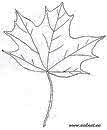 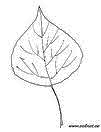 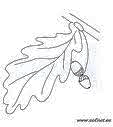 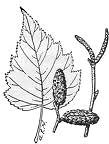 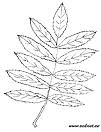 9. Соедини линией слова, написанные в левом столбике, с понятиями правого столбика.10. Как помочь птицам зимой?А) сделать кормушки                            Б) развесить скворечники       В) развести костёр                                 Г) сделать скворечники11. Соедини стрелками название органа чувств и название чувств: ГЛАЗА              СЛУХЯЗЫК                                       ЗРЕНИЕУШИ            ВКУСНОС                                      ОСЯЗАНИЕКОЖА           ОБОНЯНИЕ12.Продолжи предложения.Я живу в стране ______________________________________________Столица моей Родины – город __________________________________Я живу в городе ______________________________________________13. Найди государственный флаг нашей страны и раскрась его.                                                                                 14. Впиши названия профессий. Раскрась.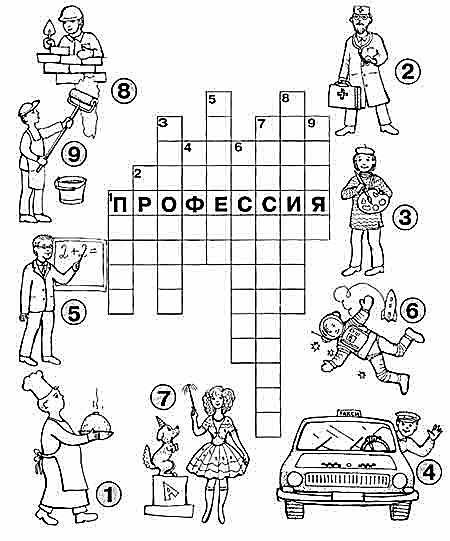 Итоговая контрольная работа по окружающему миру(УМК «Перспектива») 1 класс2017 – 2018 учебный годФамилия, имя_____________________________________класс__________2 вариант1. Что составляет природу?А) весь окружающий мир;   Б) все, что нас окружает и не сделано руками человека;В) растения и животные.2. Установи  соответствие.3. Укажи, что относится к кустарнику.А) яблоня             Б) сирень       В) клен           Г) сосна4.Соедини стрелками название признака и название группы животных.5. К какой группе относятся животные: стриж, аист, страус, ворона?Рыбы           Б)   Земноводные               В)   Млекопитающие            Г)   Птицы6. Какое животное относится к земноводным?А) Ящерица                      Б)	Слон               В) Сорока                   Г)  Лягушка 7. В каждой группе объектов зачеркни «лишнее» слово. Напиши название группы.А)  журнал, облако,  дерево, сирень  ________________________________Б)  лошадь, соловей, курица, сорока ____________________________________В) Россия, Белгород, Ростов, Москва______________________________8. Найди картинку, на которой изображен лист березы и раскрась квадратик зелёным цветом.    Найди картинку, на которой изображен лист клёна и раскрась квадратик красным цветом.    Найди картинку, на которой изображен лист рябины и раскрась квадратик жёлтым цветом.9. Соедини линией слова, написанные в левом столбике, с понятиями правого столбика.10. Что посетителям можно делать в зоопарке?А) кормить зверей                  Б) трогать руками              В) шуметь                Г) смотреть на зверей11. Соедини стрелками название органа чувств и название чувств: ЯЗЫК               ЗРЕНИЕГЛАЗА                                           СЛУХНОС                      ОСЯЗАНИЕКОЖА            ВКУСУШИ                       ОБОНЯНИЕ12. Продолжи предложения.Я живу в стране ______________________________________________Столица моей Родины – город __________________________________Я живу в городе ______________________________________________13. Найди государственный флаг нашей страны и раскрась его.                                                                                          14.Впиши названия профессий. Раскрась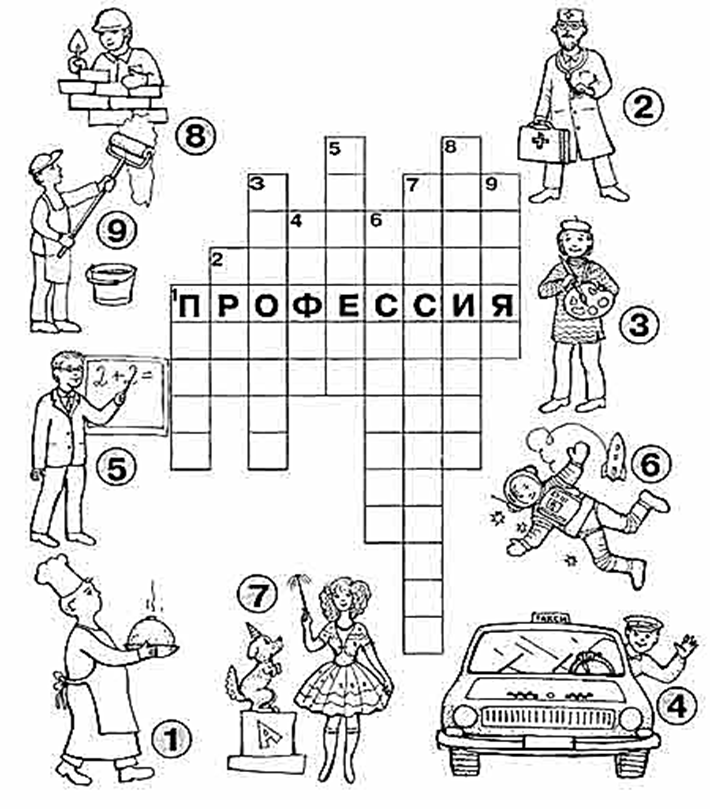 Базовый уровеньПовышенный уровеньВсего баллов%выполненияУровеньКолокольчиккустарникиЧерёмухакустарникиТополькустарникиПионтравянистые растенияЛипатравянистые растенияСоснадеревьяСмородинадеревьяБазовый уровеньПовышенный уровеньВсего баллов%выполненияУровеньСвиньяДикие животные ВоробейДикие животные КурицаДикие животные ЛосьДикие животные Кукушка Домашние животныеМедведьДомашние животныеИндюк Домашние животныеКороваДомашние животные№ п\пТематика заданияОбъект проверки в заданииТип заданияКол баллов1Выбор ответа1 балл2Соответствие1 балл3Выбор ответа1 балл4Соответствие3 балла5Выбор ответа1 балл6Выбор ответа1 балл7Полный ответ3 балла8Выбор ответа3 балла9Соответствие3 балла10Выбор ответа1 балл11Соответствие2 балл12Полный ответ3 балл13Выбор ответа1 балл14Полный ответ3 баллАккуратность и правильность оформления3 баллВсего30 баллов